PENGARUH KEPEMIMPINAN DAN MANAJEMEN KEPALA SEKOLAH TERHADAP MOTIVASI KERJA GURU(Studi Di MAN 2 Tangerang)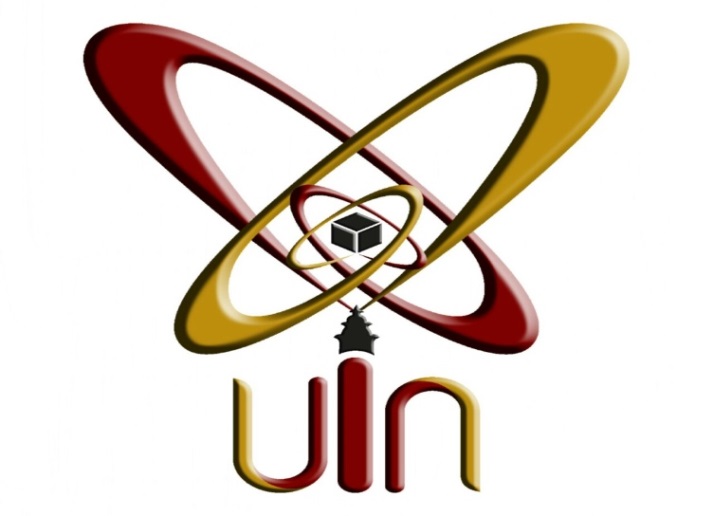 Oleh:MUNTAJINIM: 1640400032TESIS MAGISTERDiajukan Kepada Program PascasarjanaUIN Sultan Maulana Hasanuddin BantenUntuk Memenuhi Salah Satu Syarat Guna Memperoleh Gelar Magister Pendidikan (M.Pd.)SERANG 2018